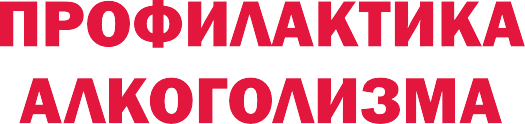 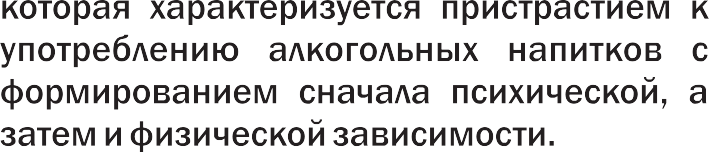 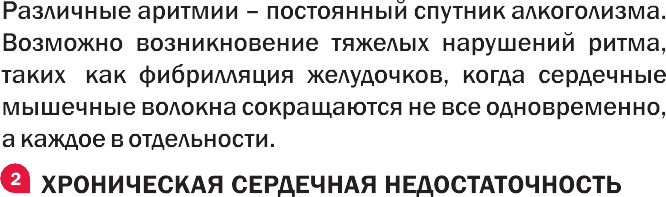 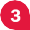 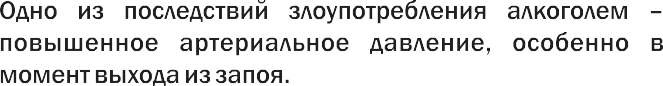 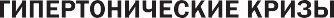 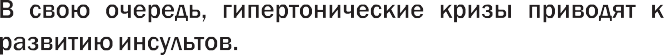 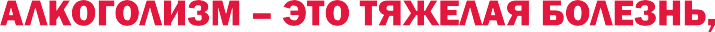 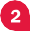 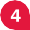 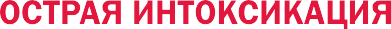 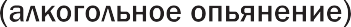 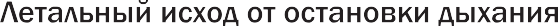 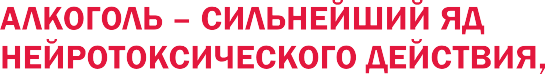 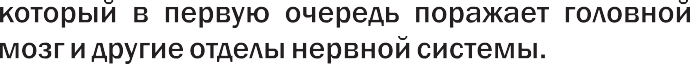 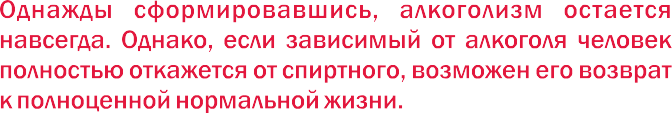 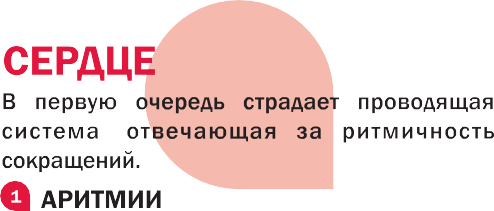 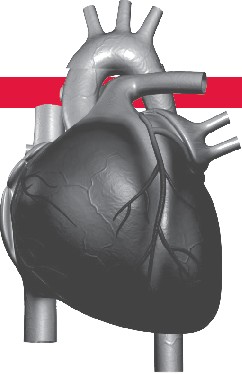 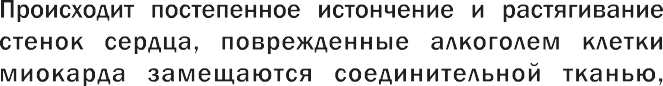 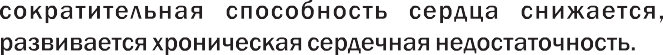 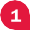 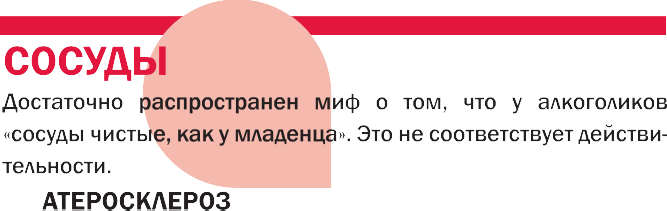 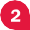 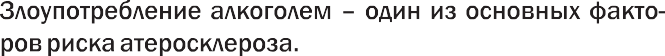 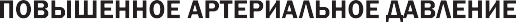 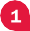 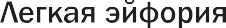 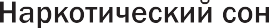 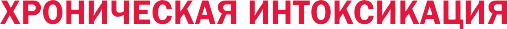 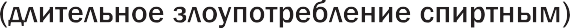 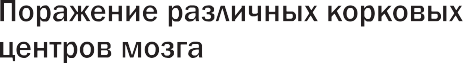 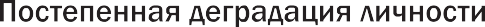 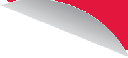 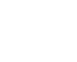 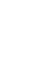 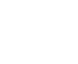 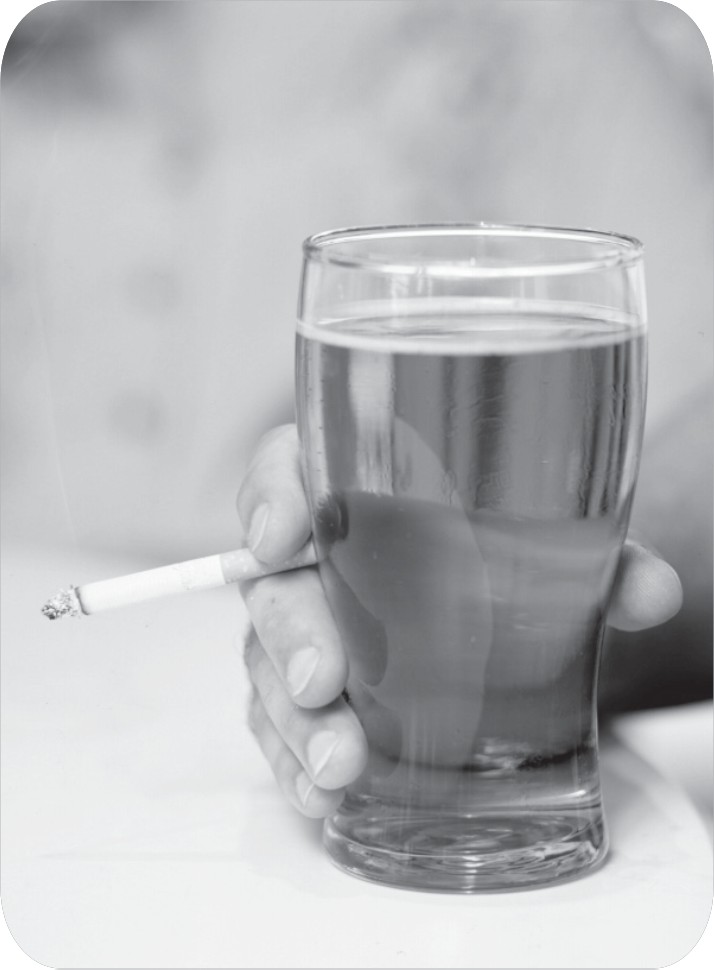 	ГУ «ВТЦСОН»                                                                                                                                                                                                                                                                                                                       г. Вилейка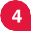 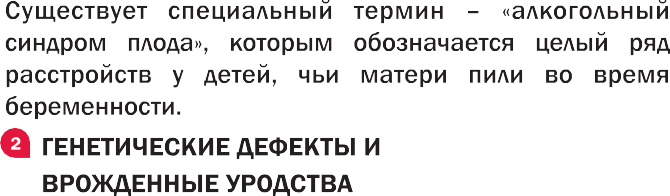 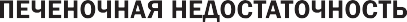 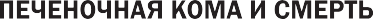 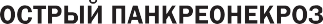 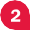 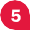 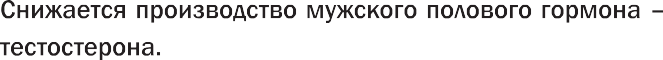 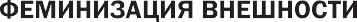 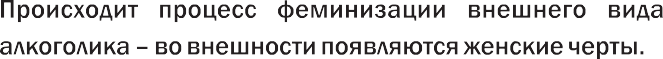 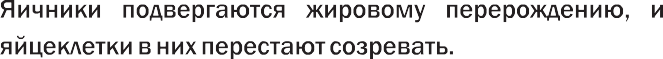 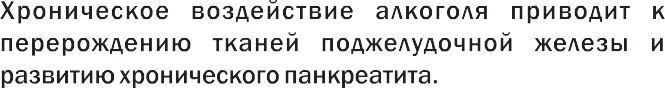 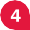 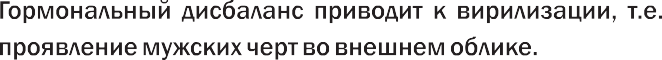 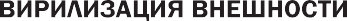 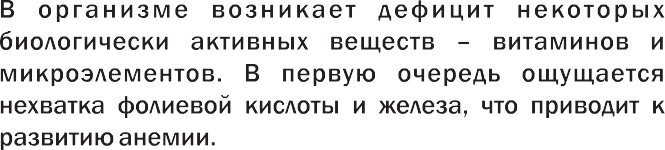 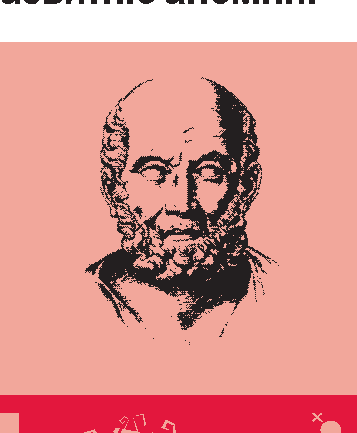 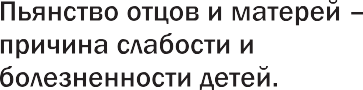 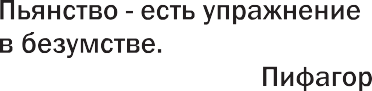 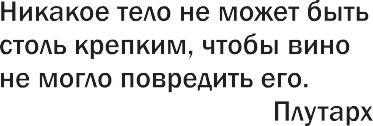 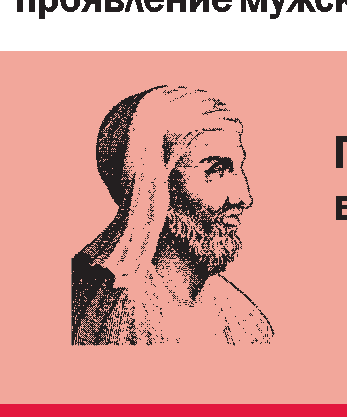 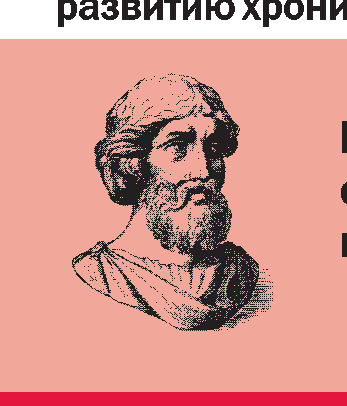 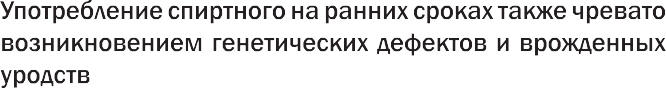 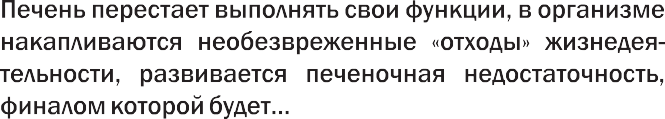 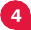 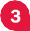 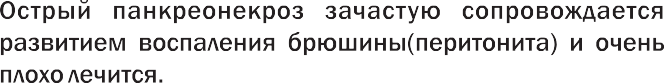 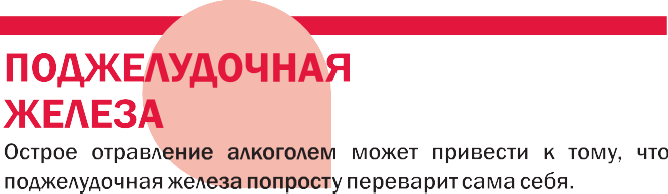 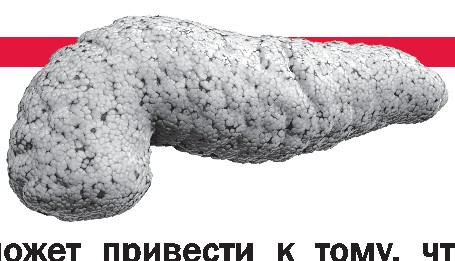 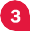 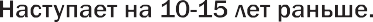 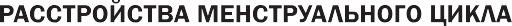 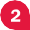 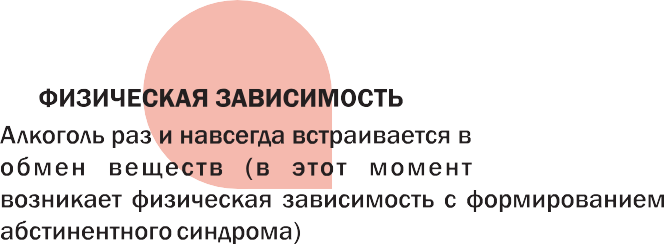 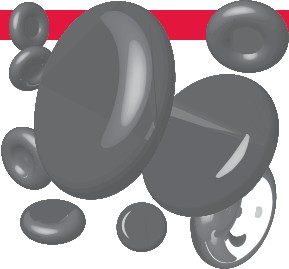 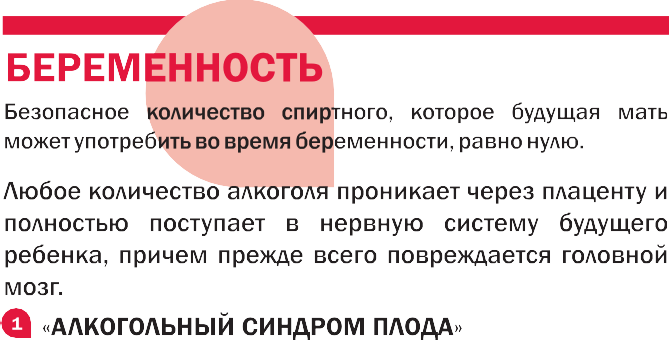 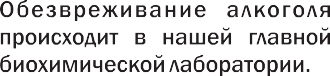 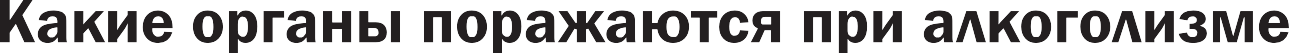 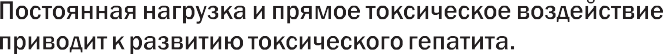 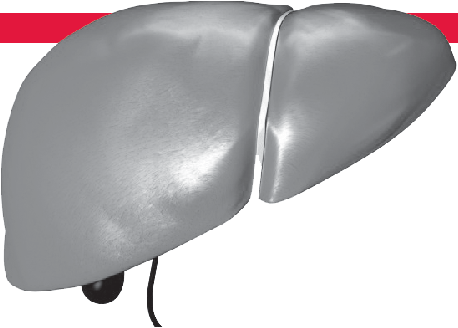 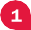 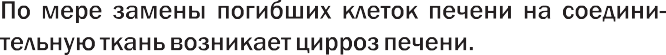 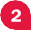 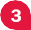 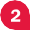 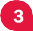 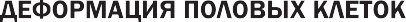 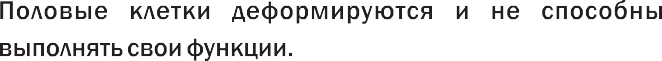 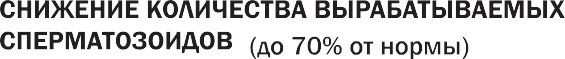 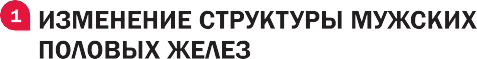 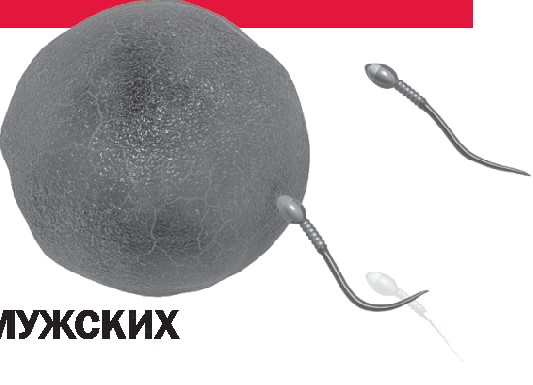 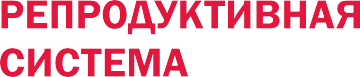 